КОНКУРСНОЕ ЗАДАНИЕдля IX Открытого регионального чемпионата «Молодые профессионалы» (WorldSkillsRussia) Красноярского края город КрасноярскКОМПЕТЕНЦИЯ T-11 «Правоохранительная деятельность (Полицейский)»для возрастной категории16-22Конкурсное задание включает в себя следующие разделы: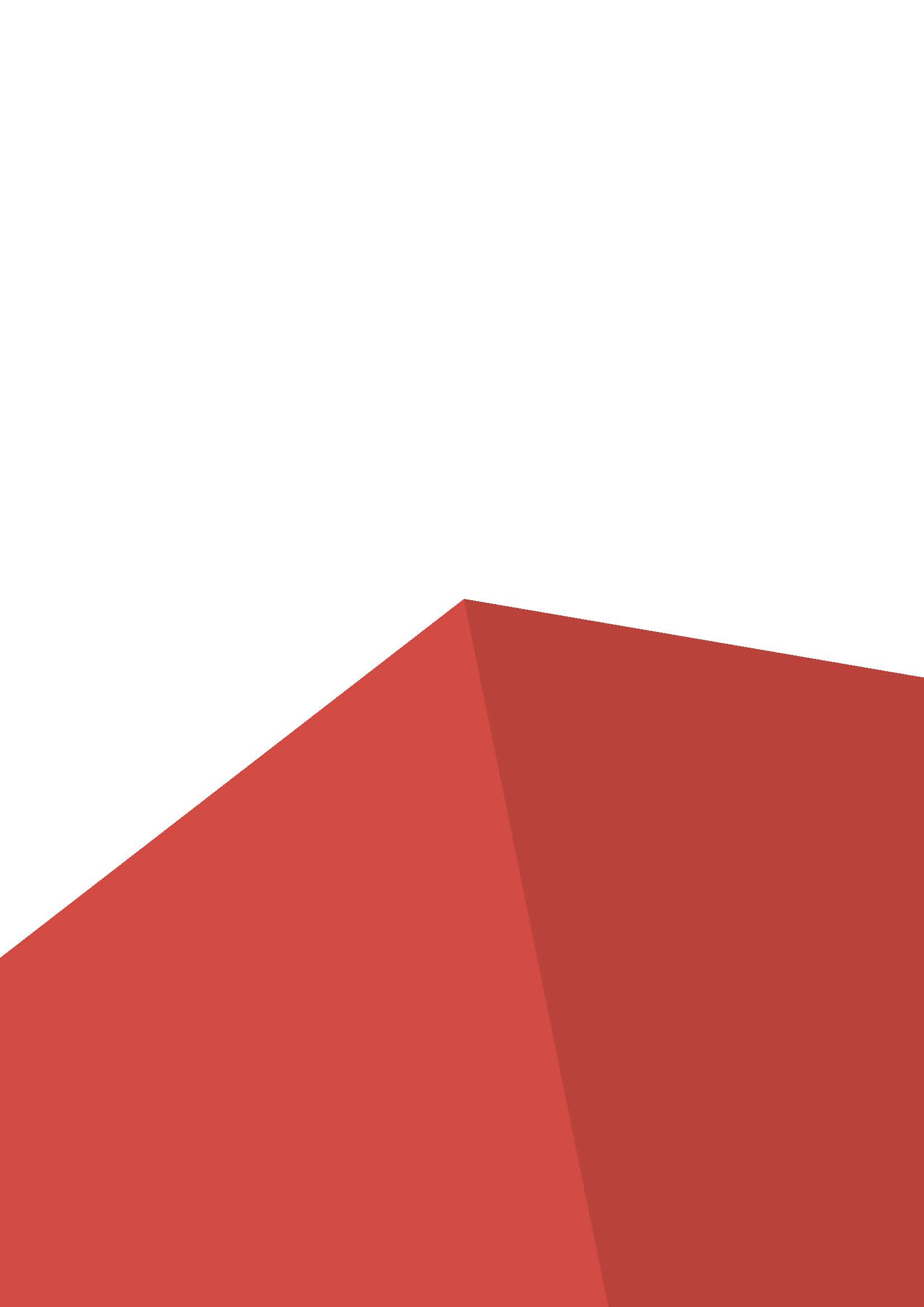 1.	Форма участия в конкурсе: Командный конкурс.Команда состоит из 5 (пяти) человек. Обязательный критерий состава команды – «3+2» - 3 (три) юноши + 2 (две) девушки. Командная форма выполнения задания обусловлена тем, что задания модулей основаны на демонстрации слаженных и последовательных действий в типовых ситуациях, возникающих в деятельности нарядов полиции и следственно-оперативных групп, в состав которых входят сотрудники полиции и иных государственных органов, имеющие различные должности (специальности).Представленные в модулях работы не могут быть выполнены одним лицом. Конкурсанты дублируют и дополняют друг друга.  Возможно выполнение индивидуальных заданий.2.	Общее время на выполнение задания: 18 ч.3.	Задание для конкурсаСодержанием конкурсного задания являются действия полицейского наряда либо следственно-оперативной группы. Участники соревнований получают инструкцию, вооружение и снаряжение. Конкурсное задание имеет несколько модулей, выполняемых последовательно.Конкурс включает в себя демонстрацию навыков начальной профессиональной, тактико-специальной, оперативной и физической подготовки и выполнение специальных приемов и действий участником.Окончательные аспекты критериев оценки уточняются членами жюри. Оценка производится как в отношении результатов работы по модулям, так и в отношении процесса выполнения конкурсной работы. Если участник конкурса не выполняет требования техники безопасности, подвергает опасности себя или других конкурсантов, такой участник может быть отстранен от модуля или конкурса в целом.Время и детали конкурсного задания в зависимости от конкурсных условий могут быть изменены членами жюри.4.	Модули задания и необходимое время Таблица 1.Модуль A: Предупреждение, выявление, раскрытие и расследование преступлений.Данный модуль предусматривает демонстрацию навыков работы следственно-оперативной группы по осмотру мест происшествий и иных следственных и процессуальных действий, применение криминалистических средств и методов в раскрытии и расследовании преступлений.Модуль состоит из восьми заданий:-	1. Кража из транспортного средства.Цель задания: демонстрация командой умения применения криминалистической техники и тактики в моделируемых условиях. Описание задания: Автомобиль со следами проникновения. Статист – заявитель (при необходимости). На основании заявления потерпевшего (выдается команде непосредственно перед выполнением задания), в соответствии с имеющимися в заявлении данными: 1.	Обнаружить, зафиксировать и изъять имеющиеся следы и вещественные доказательства;2.	Составить протокол осмотра места происшествия (Приложение №1);3.	Составить План-схему места происшествия;4.	Составить фототаблицу к протоколу осмотра места происшествия;5.	Составить запрос о предоставлении видеозаписи с камер видеонаблюдения. Лимит времени на выполнение задания (на команду): не более 60 минут. Лимит попыток: одна.-	2. Кража из квартиры.Целью задания: демонстрация командой умения применения криминалистической техники и тактики в моделируемых условиях Описание задания: Прихожая жилого помещения со следами проникновения (входная дверь). Статист – заявитель (при необходимости). На основании заявления потерпевшего (выдается команде непосредственно перед выполнением задания), в соответствии с имеющимися в заявлении данными: 1.	Обнаружить, зафиксировать и изъять имеющиеся следы и вещественные доказательства;2.	Составить протокол осмотра места происшествия (прихожей) (Приложение №1);3.	Составить План-схему места происшествия;4.	Составить фототаблицу к протоколу осмотра места происшествия;5. 	Вынести постановления о назначении судебных экспертиз (Приложение №2).Лимит времени на выполнение задания (на команду): не более 90 минут.Лимит попыток: одна.-	3. Обнаружение неопознанного трупа. Цель задания: демонстрация командой умения применения криминалистической техники и тактики в моделируемых условиях Описание задания: Парковая зона, на лавке обнаружен неопознанный труп (манекен, имитирующий труп) (предположительно наркоман) Предметы, подлежащие осмотру и изъятию. Необходимо:1.	Провести осмотр трупа;2.	Зафиксировать и упаковать предметы;3.	Составить протокол осмотра трупа (Приложение №3);5.	Составить фототаблицу к протоколу осмотра места происшествия;6.	Составить отдельное поручение органу дознания;7.	Составить запрос в наркологический диспансер; 8.	Составить рапорты – ответы на отдельное поручение.Лимит времени на выполнение задания (на команду): не более 90 минут.Лимит попыток: одна.-	4. Обыск в жилом помещении, выемка информации с электронного носителя. Цель задания: демонстрация командой умения применения криминалистической техники и тактики производства обыска в моделируемых условиях, продемонстрировать умение работы с компьютерной программой. Описание задания: Жилая комната, в которой предварительно спрятаны обусловленные заданием предметы и вещества. Статист – хозяин жилого помещения (при необходимости). На основании постановления о производстве обыска (выдается команде непосредственно перед выполнением задания), в соответствии с имеющимися в постановлении данными, а также ноутбук с программным обеспечением Windows 10, съемная флэш-карта, (задание с ноутбуком выполняет один из участников): 1.	Провести обыск помещения, в ходе которого обнаружить и изъять предметы и вещества, обусловленные заданием; 2.	Составить протокол обыска, с описанием ноутбука и пути нахождения искомого файла. (Приложение №4);4. 	Составить План-схему места обыска;5.	Составить фототаблицу к протоколу обыска.6.	Упаковать изъятые предметы и вещества в соответствии с криминалистическими требованиями и требованиями мер безопасности.Провести визуальный осмотра ноутбука.Обнаружить список запрещенных на территории Российской Федерации организаций (сопутствующей документации) и бланк протокола обыска. (при каждом вводе кода необходимо делать скриншот экрана); 9. Обнаружить и осуществить в соответствии с законодательством РФ изъятие или копирование информации на флэш носитель.Лимит времени на выполнение задания (на команду): не более 60 минут.Лимит попыток: одна.-	5. Составление фотокомпозиционного портрета (фоторобот).Цель задания: демонстрация умения работы с компьютерной программой и навыков составления фотокомпозиционного портрета.Описание задания: Выполняется индивидуально, одновременно всеми участниками. 1.	Просмотреть рисунок созданный в программе Face 3.0 в течении 3 минут (разные рисунки для каждого участника команды);2.	Составить фо  торобот преступника по памяти и сделать скриншот экрана; 3.	В программе World добавить скриншот портрета и составить ориентировку;4.	Создать скриншот кодов портрета, разместить его внизу ориентировки.Лимит времени на выполнение задания (на команду): не более 45 минут.Лимит попыток: одна.-	6. Дактилоскопирование. Цель задания: демонстрация навыков владения криминалистической техникой.Описание задания: Необходимо получить отпечатки пальцев и оттиски ладоней рук статистов на бланках дактилоскопической карты в указанных условиях.1.	Получить на бланке дактилоскопической карты (Приложение №4) отпечатки десяти пальцев и ладоней обеих рук статиста. 2.	Определить тип и вид папиллярного узора в отпечатках пальцев рук и отметить их на дактилокарте.Выполняется индивидуально, одновременно всеми участниками.Лимит времени на выполнение задания (на команду): не более 45 минут.Лимит попыток: одна.-	7. Криминалистическое исследование следов рук.Цель задания: демонстрация навыков владения криминалистической техникой.Описание задания: Необходимо обнаружить следы рук на поверхностях предметов из различных материалов (металл, пластик, стекло, керамика, бумага). Используются объекты с заранее оставленными на них следами рук, порошки и кисти дактилоскопические, светокопировальный материал, лупа 3,5-х кратного увеличения, заранее подготовленные дактилокарты лиц, оставивших следы. 1.	Обнаружить, зафиксировать и изъять следы рук на имеющихся предметах;2.	Провести сравнительное исследование папиллярного узора в изъятых следах и дактилокартах проверяемых лиц;3.	Составить фототаблицу с детальными фотоснимками следов и соответствующими им отпечатками пальцев рук. Указать совпадающие частные признаки.Лимит времени на выполнение задания (на команду): не более 60 минут.Лимит попыток: одна.-	8. Изготовление гипсовых слепков.Цель задания: демонстрация навыков изготовления гипсовых слепков в различных условиях, различными способами.Описание задания: На поверхности пола размещены: контейнеры с разными типами грунта (земля, песок), заранее подготовленные оттиски подошв обуви, в том числе и обуви, оставившей следы.1.	Изготовить слепки указанным способом;2.	Провести сравнительное исследование полученного слепка с представленными оттисками подошв обуви;3.	Составить фототаблицу с детальными фотоснимками следов и соответствующими им оттиска обуви. Указать совпадающие частные признаки.Выполняется индивидуально, одновременно всеми участниками.Лимит времени на выполнение задания (на команду): не более 60 минут.Лимит попыток: одна.Модуль B: Предупреждение и пресечение административных правонарушений. Обеспечение безопасности дорожного движения. Оказание первой помощи.Данный модуль предусматривает демонстрацию навыков работы нарядов полиции, участковых уполномоченных полиции в различных ситуациях.Модуль состоит из семи заданий:-	1. Деятельность патрульно-постовой службы полиции. Цель задания: демонстрация слаженности и оперативности работы наряда патрульно-постовой службы полиции в моделируемых условиях.Описание задания: На площадке организовывается сценарий нарушения общественного порядка на улице (стоит транспортное средство) рядом гражданин находится в состоянии алкогольного опьянения; в транспортном средстве запрещенные к обороту предметы). 1.	Произвести пресечение нарушения общественного порядка; 2.	Осуществить личный досмотр гражданина и осмотр транспортного средства; 3.	Произвести изъятие запрещенных предметов и предметов административного правонарушения.4.	Составить протокол об административном правонарушении. (Приложение №5)Лимит времени на выполнение задания (на команду): не более 45 минут.Лимит попыток: одна.-	2. Деятельность Участкового уполномоченного полиции. Цель задания: демонстрация умения работы с компьютерной программой, знание Уголовного Кодекса РФ и Кодекса РФ об административных правонарушениях.Описание задания: Используя интерактивную карту района N, провести анализ своего административного участка и заполнить служебную документацию:1.	Паспорт на административный участок (Приложение № 6); 2.	Рапорт о проверки лица, состоящего на профилактическом учете (Приложение № 7).Выполняется индивидуально, одновременно всеми участниками.Лимит времени на выполнение задания (на команду): не более 45 минут.Лимит попыток: одна.-	3. Эстафета «Группа быстрого реагирования». Цель задания: является демонстрация слаженности и оперативности работы группы быстрого реагирования.Алгоритм работы.1.	Надеть ОЗК (перчатки в комплекте меняются на перчатки х/б с пвх покрытием) в автомобиле на месте водителя;2.	В ОЗК произвести разборку/сборку оружия; 3.	Снарядить магазины учебными боеприпасами, насыпанными в одном месте.Выполняется индивидуально, поочередно всеми участниками. Временные результаты каждого участника команды суммируются. Оценивается общее время выполнения командой.Лимит времени на выполнение задания (на команду): не более 45 минут.Лимит попыток: одна. -	4. Дорожно-транспортное происшествие. Цель задания: демонстрация слаженности и оперативности работы наряда полиции, прибывшего на место ДТП. Демонстрация навыков оформления ДТП, восстановления ситуации, повлекшей ДТП. Оказания первой помощи при ДТП и эвакуации пострадавшего.Описание задания: Инсцинируется ДТП с пострадавшим.1.	Произвести осмотр и фиксацию места ДТП;3.	Составить схему места ДТП;4.	Составить протокол осмотра места совершения административного правонарушения ДТП (Приложение №8);5.	Произвести фото (видеосъемку) места ДТП при помощи квадрокоптера;6.	Осуществить первую помощь пострадавшему при указанных условиях;7.	Осуществить эвакуацию пострадавшего указанным способом.Лимит времени на выполнение задания (на команду): не более 60 минут.Лимит попыток: одна.-	5. Осуществление задержания лица с применением оружия, производство личного досмотра при задержании лица. Цель задания: демонстрация умения применения тактических приемов при задержании правонарушителей с применением оружия. Описание задания:1.	Осуществить задержание лица (статиста) при указанных условиях;2.	Произвести личный досмотр правонарушителя, соблюдая тактику проведения данного действия.Выполняется индивидуально, поочередно всеми участниками. Временные результаты каждого участника команды суммируются. Оценивается общее время выполнения задания командой.Лимит времени на выполнение задания (на команду): не более 30 минут.Лимит попыток: одна. -	6. Осуществление самопомощи. Цель задания: демонстрация умения применения тактических приемов и приемов первой помощи самому себе при получении вооруженным сотрудником полиции ранений.Описание задания: 1.	Осуществить приемы самопомощи при указанных условиях.на Выполняется индивидуально, одновременно всеми участниками. Лимит времени выполнение задания (на команду): не более 30 минут. Лимит попыток: одна.-	7. Оказание первой помощи при травмах, полученных лицом при задержании.Цель задания: является демонстрация умения произвести осмотр и оказать первую помощь лицу, получившему травму при его задержании. Описание задания:1.	Произвести личный осмотр правонарушителя, убедившись в наличии травмы (ранения), оказать первую помощь, соблюдая тактику проведения данного действия.Выполняется индивидуально, одновременно всеми участниками Лимит времени на выполнение задания (на команду): не более 45 минут.Лимит попыток: одна.Модуль С: Огневая подготовка.Данный модуль предусматривает демонстрацию знания тактико-технических характеристик огнестрельного оружия, правил применения огнестрельного оружия сотрудниками полиции, мер безопасности при обращении с оружием. А также практических навыков выполнения стрельб, осуществления разборки-сборки оружия и снаряжения магазинов. Модуль состоит из пяти заданий:-	1. Производство прицельного выстрела из пистолета (автомата).Цель задания: демонстрация меткости стрельбы из пистолета (автомата) в различных положениях (стоя, сидя, лежа) Описание задания: Каждый участник производит восемь прицельных выстрелов за отведенное время с максимальным количеством и качеством попаданий.1.	Продемонстрировать меткость стрельбы из учебного (списанного охолощенного) пистолета (автомата) в различных положениях с предварительной физической нагрузкой. Выполняется индивидуально, поочередно всеми участниками. Временные результаты каждого участника оцениваются индивидуально. Очки каждого участника суммируются. Оценивается общее количество очков, набранное командой.Лимит времени на выполнение задания (на команду): не более 30 минут.Лимит попыток: три выстрела пристрелочных и восемь выстрелов на зачет.-	2. Проведение неполной разборки и сборки пистолета Макарова. Цель задания: демонстрация практических навыков проведения неполной разборки и сборки пистолета Макарова с минимальным временным показателем.Описание задания:1.	Используя учебный пистолет Макарова продемонстрировать проведение неполной разборки и сборки пистолета Макарова.Выполняется индивидуально, поочередно всеми участниками.Лимит времени на выполнение задания (на команду): не более 20 минут.Лимит попыток: одна.-	3. Проведение неполной разборки и сборки автомата Калашникова. Цель задания: является демонстрация практических навыков проведения неполной разборки и сборки автомата Калашникова с минимальным временным показателем.Описание задания:1.	Используя учебный автомат Калашникова продемонстрировать проведение неполной разборки и сборки автомата Калашникова.Выполняется индивидуально, поочередно всеми участниками.Лимит времени на выполнение задания (на команду): не более 25 минут.Лимит попыток: одна.-	4. Снаряжение магазина пистолета Макарова, автомата Калашникова. Цель задания: демонстрация практических навыков снаряжения магазинов пистолета Макарова и автомата Калашникова в различных условиях с минимальным временным показателем (за спиной; одной рукой без использования подручных средств).Описание задания:1.	В указанных условиях, произвести снаряжение магазина пистолета Макарова учебными патронами.2.	В указанных условиях, произвести снаряжение магазина автомата Калашникова учебными патронами.Выполняется индивидуально, поочередно всеми участниками.Лимит времени на выполнение задания (на команду): не более 45 минут.Лимит попыток: одна.-	5. Стрельба из пистолета Макарова в боевых условиях.Цель задания: демонстрация скоростной стрельбы с места по неподвижной цели со сменой позиции для стрельбы и сменой магазина в ограниченное время. Описание задания: Положение для стрельбы: стоя, с колена. Один магазин находится в рукоятке пистолета, а второй - в кармане кобуры для запасного магазина.1.Участник извлекает пистолет из кобуры и производит 5 прицельных выстрелов в мишень, ставит затвор на затворную задержку;2.Принимает положение для стрельбы с колена, перезаряжает пистолет вторым магазином и производит еще 5 прицельных выстрелов в мишень.Выполняется индивидуально, поочередно всеми участниками. Временные результаты каждого участника оцениваются индивидуально. Очки каждого участника суммируются. Оценивается общее количество очков, набранное командой.Лимит времени на выполнение задания (на команду): не более 30 минут.Лимит попыток: одна.Модуль D: Начальная военная и физическая подготовка.Данный модуль предусматривает демонстрацию знания положений Строевого устава Вооруженных Сил Российской Федерации, навыков строевой подготовки и слаженности подразделения, выполнения комплекса рукопашного боя, навыков применения средств индивидуальной защиты.Модуль состоит из трех заданий:-	1. Строевая подготовка.Цель задания: демонстрация навыков строевой подготовки и слаженности подразделения.Описание задания:1.	Выполняется движение строевым шагом одиночное и в составе подразделения;2.	Выполняются повороты в движении, разворот кругом.3.   Исполнения строевой песни.Лимит времени на выполнение задания (на команду): не более 30 минут.Лимит попыток: одна.    -           2. Командная ката. Цель задания: продемонстрировать навыки выполнения ката в составе группы.Описание задания: ровная площадка (часть строевого квадрата), форменное обмундирование. ММГ АК-74:1. Просмотреть видео с ката;2. В течении 50 минут разучить ката;3. Синхронно повторить ката с оружием и без.Лимит времени на выполнение задания (на команду): не более 60 минут.Лимит попыток: одна.-	3. Надевание общевойскового защитного комплекта.Цель задания: демонстрация навыков применения средств индивидуальной защиты в заданных условиях (имеются раненные).Описание задания:1.	Надеть комплект ОЗК в указанном виде, в указанных условиях за минимальное время.Лимит времени на выполнение задания (на команду): не более 30 минут.Лимит попыток: одна.5.	Критерии оценки.В данном разделе определены критерии оценки и количество начисляемых баллов (судейские и объективные) таблица 2. Общее количество баллов задания/модуля по всем критериям оценки составляет 100.Таблица 2.6.	Приложения к заданию.Приложение № 1ПРОТОКОЛосмотра места происшествия                      (место составления)(должность следователя (дознавателя), классный чин или звание, фамилия, инициалы)(от кого, о чем) (куда)и в присутствии понятых:(фамилия, имя, отчествои место жительства понятого)(фамилия, имя, отчествои место жительства понятого)(процессуальное положение, фамилия, имя, отчество каждого лица, участвовавшего в следственном действии, а в необходимых случаях его адрес и другие данные о его личности)в  соответствии   со  ст.  164,  176   и   частями   первой-четвертой  и  шестой  ст.  177  УПК  РФ (чего)Перед началом осмотра участвующим лицам разъяснены их права, ответственность, а также порядок производства осмотра места происшествия.Понятым, кроме того, до начала осмотра разъяснены их права, обязанности и ответственность, предусмотренные ст. 60 УПК РФ.(подпись понятого)(подпись понятого)(фамилия, имя, отчество)(подпись специалиста (эксперта)                   (подпись понятого)					                                             (подпись понятого)                                                             (каких именно и кем именно)(погода, освещенность)                                                                        (что именно, описываются процессуальные действия в том порядке, в каком они производились, выявленные при их производстве существенные для данного дела обстоятельства, а также излагаются заявления (пояснения) лиц, участвовавших в следственном действии; технические средства, примененные в ходе производства следственного действия, условия и порядок их использования, объекты, к которым эти средства были применены, и полученные результаты)                   (подпись понятого)					                                             (подпись понятого)                   (подпись понятого)					                                             (подпись понятого)(фотосъемка, видео-, аудиозапись и т.п.)                                                     (перечень изъятых предметов с указанием их индивидуальных признаков и особенностей, способаупаковки, опечатывания (какой печатью) и отметки о заверении подписями следователя,понятых и других лиц, участвующих в следственном действии, куда предметынаправлены после изъятия или место их последующего хранения)      								(фотографические негативы и снимки, киноленты, диапозитивы, фонограммы, кассеты видеозаписи, носители компьютерной информации,чертежи, планы, схемы, слепки и оттиски следов, выполненные при производстве следственного действия)                   (подпись понятого)					                                             (подпись понятого)(личного прочтения или оглашения протокола следователем (дознавателем)                                      (указываются процессуальное положение, фамилия и инициалы участника следственного действияи сделанные им дополнения и уточнения к содержанию протокола)              (подпись) 		               (фамилия, инициалы)              (подпись) 		               (фамилия, инициалы)              (подпись) 		               (фамилия, инициалы)              (подпись) 		               (фамилия, инициалы)              (подпись) 	   (фамилия, инициалы)              (подпись) 	 (фамилия, инициалы)              (подпись) 		                (фамилия, инициалы)Настоящий протокол составлен в соответствии со ст. 166 и 167 УПК РФ.Приложение № 2ПОСТАНОВЛЕНИЕ(какой именно)                      (место составления)(должность следователя (дознавателя),классный чин или звание, фамилия, инициалы)УСТАНОВИЛ:(излагаются основания назначениясудебной экспертизы)На основании изложенного и руководствуясь ст. 195 (196) и 199 УПК РФ,ПОСТАНОВИЛ:(какую именно)(фамилия, имя, отчество эксперта либонаименование экспертного учреждения)(формулировка каждого вопроса)(какие именно)(кому именно)			           (подпись)Права и обязанности, предусмотренные ст. 57 УПК РФ, мне разъяснены «____» ___________ 20___ г.     Одновременно я предупрежден об уголовной ответственности в соответствии со ст. 307 УК РФ за дачу заведомо ложного заключения.(подпись)Приложение № 3ПРОТОКОЛосмотра трупа                      (место составления)(должность следователя (дознавателя),классный чин или звание, фамилия, инициалы)(от кого, о чем) (куда)и в присутствии понятых:(фамилия, имя, отчествои место жительства понятого)(фамилия, имя, отчествои место жительства понятого)(процессуальное положение, фамилия, имя, отчество каждого лица, участвовавшего в следственном действии, а в необходимых случаях его адрес и другие данные о его личности)в соответствии со ст. 164, 177 и 178 УПК РФ произвел осмотр трупа.Перед началом осмотра участвующим лицам разъяснены их права, ответственность, а также порядок производства осмотра трупа.Понятым, кроме того, до начала осмотра разъяснены их права, обязанности и ответственность, предусмотренные ст. 60 УПК РФ.(подпись понятого)(подпись понятого)(фамилия,имя, отчество)(подпись судебно-медицинского
эксперта (врача, специалиста)                   (подпись понятого)					                                             (подпись понятого)(каких именно, кем именно)(температура воздуха,погода, освещенность)(что именно)                   (подпись понятого)					                                             (подпись понятого)(фотосъемка, видео-, аудиозапись и т.п.)                                                     (перечень изъятых предметов с указанием их индивидуальных признаков и особенностей, способаупаковки, опечатывания (какой печатью) и отметки о заверении подписями следователя,понятых и других лиц, участвующих в следственном действии, куда предметынаправлены после изъятия или место их последующего хранения)(схема,фототаблица и т.п.)(их процессуальное положение, фамилии, инициалы)(поступили, не поступили)                   (подпись понятого)					                                             (подпись понятого)(подпись)(подпись)(подпись)(подпись)(подпись)(лично или вслух следователем (дознавателем)(содержание замечанийлибо указание на их отсутствие)              (подпись) 		               (фамилия, инициалы)              (подпись) 		               (фамилия, инициалы)              (подпись) 		               (фамилия, инициалы)              (подпись) 		               (фамилия, инициалы)              (подпись) 	   (фамилия, инициалы)(куда)              (подпись) 		               (фамилия, инициалы)              (подпись) 		               (фамилия, инициалы)              (подпись) 		               (фамилия, инициалы)              (подпись) 		               (фамилия, инициалы)              (подпись) 	   (фамилия, инициалы)Настоящий протокол составлен в соответствии со ст. 166 и 167 УПК РФ.		    (подпись)Приложение № 4Дактилоскопическая картаРегистационный номер _________________________   ____________                                                                         (личный номер, жетон)                            (пол) Фамилия___________________________________________________Имя _______________________________________________________Отчество __________________________________________________Гражданство _______________________________________________Родился “_____” _____________   _______ г.Месторождения_________________________________________________________________________________________________________________________________________________________________Сведения о регистрации по месту жительства _______________________________________________(месту пребывания) ___________________________________________________________________Подпись дактелоскопируемого __________________Карта заполнена “_____” _____________   _______ г.____________________________________________________________________________________( указать, где и каким органом )Примечание. Формула дополнительной классификации составляется дактилоскопическом учете федерального уровня.ПРИМЕЧАНИЕ________________________________________________________________________________________________________________________________________________________________________________________________________________________________________________________________________________________________________________________________________________________________________________________________________________________________________________________________________________________________________________________________________________________________________________________________	Карту составил ________________________________________________________________( должность и подпись )Правильность составления карты проверил, формулу вычислил ___________________________________________________________________________________________________________( должность, подпись, дата )Приложение № 5ПРОТОКОЛ АА № 000003об административном правонарушении«__»_______ 20 __ г.                                      г. ____________________________                                                                                                                                                (место составления протокола)__________________________________________________________________(должность, наименование органа внутренних дел, специальное звание,__________________________________________________________________фамилия, инициалы сотрудника, составившего протокол)составил настоящий протокол о том, что лицо (физическое, юридическое): __________________________________________________________________(указываются сведения: для физического лица - фамилия, имя, отчество, год рождения__________________________________________________________________(для несовершеннолетнего лица также число и месяц рождения), место рождения и проживания,__________________________________________________________________документ, удостоверяющий личность (серия, номер, кем и когда выдан), место работы, должность;__________________________________________________________________для юридического лица - организационно-правовая форма, наименование, местонахождение,__________________________________________________________________идентификационный номер налогоплательщика)__________________________________________________________________Иные сведения, необходимые для разрешения дела:______________________________________________________________________________________________________________________________________________________________________________________________________Дата, время, место и обстоятельства совершения административного правонарушения: ___________________________________________________ ____________________________________________________________________________________________________________________________________________________________________________________________________________то есть совершил (совершила, совершило) административное правонарушение, предусмотренное ________________________________________________________________________________________________________________________(статья Кодекса Российской Федерации об административных правонарушениях или закона __________________________________________________________________субъекта Российской Федерации, предусматривающая административную ответственность)Свидетели, потерпевшие  _____________________________________________(фамилия, имя__________________________________________________________________отчество, место жительства / пребывания)____________________________________________________________________________________________________________________________________Лицу ___________________________________________________ разъяснены(фамилия и инициалы нарушителя (законного представителя юридического лица) права и обязанности, предусмотренные ст. 25.1 Кодекса Российской Федерации об административных правонарушениях.Лицу _____________________________________________________________________________________________________________________ разъяснены(фамилия и инициалы потерпевшего (иных участников производства но делу)права и обязанности, предусмотренные ст. ___________ Кодекса  РоссийскойФедерации об административных правонарушениях.ОБЪЯСНЕНИЕ НАРУШИТЕЛЯ(ЗАКОННОГО ПРЕДСТАВИТЕЛЯ ЮРИДИЧЕСКОГО ЛИЦА)__________________________________________________________________ ________________________________________________________________________________________________________________________________________________________________________________________________________________________________________________________________________К протоколу прилагаются: ___________________________________________                                                               (перечень прилагаемых к протоколу__________________________________________________________________документов и вещей)__________________________________________________________________ __________________________________________________________________Подписи:__________________________________________________________(подпись нарушителя (законного представителя юридического лица)                __________________________________________________________(подписи свидетелей, потерпевших и иных участников по делу)                __________________________________________________________(подпись сотрудника, составившего протокол)Копию протокола получил (вручается физическому лицу или законному представителю юридического лица, в отношении которых возбуждено дело об административном  правонарушении, а  также  потерпевшему  по их просьбе)Подписи:_______________________________________     _________________                        (подпись нарушителя (законного представителя юридического лица)                (подпись потерпевшего)Решение, принятое по протоколу:__________________________________________________________________о передаче дела на рассмотрение по подведомственности или судье, в орган, должностному лицу, уполномоченным назначать административные наказания иного вида или размера либо применять иные меры воздействия в соответствии с законодательством Российской Федерации)__________________________________________________________________(наименование органа внутренних дел)____________________________________________________________________________________________________________________________________(специальное   звание,   инициалы,   фамилия   сотрудника,   уполномоченного   составлять   протокол)__________________________________________________________________ (подпись)«__» _______ 20 __ г.Приложение № 6Паспорт на административный участокЛица, освобожденные из мест лишения свободы, в отношении которых судом установлены ограничения в соответствии с федеральным закономЛица, больные алкоголизмом или наркоманией, состоящие на учете в медицинской организации и представляющие опасность для окружающих (в ред. Приказа МВД России от 08.09.2016 N 526)Лица, привлеченные к административной ответственности за незаконный оборот наркотических средств,психотропных веществ или их аналогов, а также за их потребление без назначения врачаЛица, осужденные к мерам наказания,не связанным с лишением свободы, или которым назначено наказание в виде лишения свободы условно.Лица, осужденные к мерам наказания,не связанным с лишением свободы, или которым назначено наказание в виде лишения свободы условно.Несовершеннолетние лица, состоящие на учете в подразделении по делам несовершеннолетнихЛица, ранее судимыеПриложение № 7РАПОРТо проверке лица, состоящего на профилактическом учетеНачальнику ___________________________________________________(наименование подразделения)________________________________(звание)________________________________(ФИО)РАПОРТо проверке лица, состоящего на профилактическом учетеДокладываю Вам, что мной ___________________________________, в ходе профилактического обхода административного участка N 2 осуществлена проверка гр-на________________________________________________________________, зарегистрированного по адресу:___________________________________________________________________________________________________________ состоящего на учете как: _______________________________________________                                                                               (категория)судимого _____________________________________________________________. 213                                                              (статья УК)В ходе проверки с гр-ном____________________________ проведена беседа о (фамилия, инициалы)недопущении нарушений общественного порядка и общественной безопасности.При проведении проверки проведен опрос родственников ___________________________________________________________________Иван                                               (фамилия, имя, отчество, родственная связь)Соседей ______________________________________________________ Кузин                                                  (фамилия, имя, отчество, адрес)о поведении гр-на______________________  в быту и общественных местах.                                                        (фамилия, инициалы)В ходе опроса установлено, что _________________________________мечаний                                                        (указывается полученная в беседе  информация, характеристика подучетного лица).У. При проверке по информационным базам (МВД по республике, ГУ МВД России, УМВД России)установлено, что гр-ном ___________________________________________ Ф (не) допущены следующие нарушения действующего законодательства __________________________________________________________________ (ст. УК, ст. КоАП, иное) Полагал бы данный рапорт передать ___________________________________ Участковый уполномоченный полиции_________________________________           (наименование территориального органа МВД России) ейтенант полиции(специальное звание) Участник Второй Чемпионата(подпись, фамилия, инициалы)                                                                                             "23"______________я 2020 г. Приложение № 8ПРОТОКОЛ 00AA000000 осмотра места совершения административного правонарушения"__" _________ 20__ г.   ______ час. __ мин. ______________________________                                                  (место составления)Должностное лицо, составившее протокол ________________________________________________________________________________________________________    (должность, специальное звание, наименование органа внутренних дел,___________________________________________________________________________________        фамилия, инициалы должностного лица, составившего протокол)в присутствии понятых:    1. ___________________________________________________________________             (фамилия, имя, отчество, адрес места жительства, телефон)___________________________________________________________    2. ___________________________________________________________            (фамилия, имя, отчество, адрес места жительства, телефон)_______________________________________________________________________в соответствии с частью 4 статьи 28.1, статьи 28.1.1 Кодекса Российской Федерации об административных  правонарушениях  произвел  осмотр  местасовершения административного правонарушения, имевшего место ___________________________________________________________________________________         (место, наименование шоссе, улицы, перекрестка и другое,_______________________________________________________________________        время совершения, событие административного правонарушения,___________________________________________________________                  вид дорожно-транспортного происшествия)_____________________________________________________________________________________________________________________________________________________________________________________________________________________с участием водителей: ____________________________________________________                         (фамилия, имя, отчество, дата и место рождения,_______________________________________________________________________  адрес места регистрации и фактического места жительства, место работы,_______________________________________________________________________       телефон, водительское удостоверение, номер страхового полиса,_______________________________________________________________________                     наименование страховой компании)_________________________________________________________________________________________________________________________________________________________________________________________________________________________________________________________________________________________________________________________________________________________________________________________________________________________________________________________________________________________________________________транспортные средства: __________________________________________________                              (тип, марка, модель, государственный_______________________________________________________________________ регистрационный знак, принадлежность, место учета транспортного средства,_______________________________________________________________________                 серия, номер свидетельства о регистрации)______________________________________________________________________________________________________________________________________________потерпевшие (если имеются) ______________________________________________                                 (фамилия, имя, отчество, адрес места жительства,_______________________________________________________________________            в какую медицинскую организацию направлены (диагноз))______________________________________________________________________________________________________________________________________________свидетели (если имеются): ________________________________________________                               (фамилия, имя, отчество, адрес места регистрации_______________________________________________________________________                     и фактического места жительства)    Перед началом осмотра лицам, участвующим в осмотре, разъяснены их праваи обязанности, предусмотренные статьями 25.1, 25.2, 25.3, 25.4, 25.6, 25.7, 25.8,    25.10 Кодекса  Российской   Федерации   об   административных правонарушениях,  и  ответственность,  предусмотренная статьей 17.9 Кодекса Российской  Федерации  об административных правонарушениях, а также порядок производства осмотра места происшествия.Участвующим лицам также объявлено о применении технических средств_______________________________________________________________________                        (каких именно, кем именно)Осмотр производился в условиях __________________________________________                                    (ясную, солнечную, пасмурную погоду_______________________________________________________________________    при искусственном (естественном) освещении, без осадков, при дожде,                                снегопаде)при температуре воздуха: ____________ в направлении от: __________________________________________________________________________________________                   (улицы, площади, населенного пункта)к______________________________________________________________________                   (улице, площади, населенному пункту)                                   ОСМОТРОМ УСТАНОВЛЕНО:Проезжая часть ________________________________________________________                 (горизонтальная, уклон, разрыта, имеет выбоины и другое)Вид покрытия __________________________________________________________                            (асфальт, бетон, грунт и другое)Состояние покрытия _____________________________________________________                           (сухое, мокрое, грязное, покрыто льдом и другое)Дорожное покрытие для ________________ направлений шириной ________ метров.                       (одного, двух)На проезжей части нанесены _____________________________________________                                   (линии продольной разметки для разделения_______________________________________________________________________     встречных потоков транспорта, разделения проезжей части на полосы_______________________________________________________________________   движения, обозначения края проезжей части, поперечной разметки-линии______________________________________________________________________   (таблички) "стоп", линии, образованные треугольниками, надписи и иные     обозначения на проезжей части, размеры элементов дороги, наличие       пешеходных переходов, их обозначения и взаимное расположение)К проезжей части примыкают: справа ______________________________________                                           (наличие бордюрных камней, обочин,_______________________________________________________________________кюветов, их высота, ширина, покрытие, глубина, крутизна внутренних откосов)слева__________________________________________________________________________________________________________________________________________Далее за ________________________________________________________________                                 (тротуаром, обочиной)расположены: справа _____________________________________________________                           (лесопосадки, строения городского, сельского типа,_______________________________________________________________________ мачты телеграфные и осветительные, их порядковые номера и другие предметы                        и их взаимное расположение)слева __________________________________________________________________Координаты места происшествия (место наезда,  столкновения),  в  том  числеполученные  с   использованием   навигационной   аппаратуры   ГЛОНАСС   илиГЛОНАСС/GPS _________________________________________________________ (где конкретно находится, широта (N), долгота (Е), кем указано, фамилия, инициалы)______________________________________________________________________________________________________________________________________________Способ регулирования движения на данном участке __________________________                                                     (регулируемый/ нерегулируемый_______________________________________________________________________перекресток, на котором совершено правонарушение,  исправность светофора)Место происшествия находится в зоне действия дорожных знаков, установленныхпо ходу осмотра _________________________________________________________            (наименование знаков, их зона действия и привязка к месту происшествия)__________________________________________________________________________________________________________________________________________________________Данный участок дороги (улицы) в момент осмотра освещен ___________________________________________________________________________________________(городским электроосвещением, светом из окружающих домов, другими источниками света)______________________________________________________________________Состояние видимости с рабочего места  водителя  с  выключенным  светом  фар________ метров, с включенным светом фар: дальним _________________ метров,ближним _____________ метров, при дневном свете ___________________ метров,вправо ______________ метров, влево __________________ метров.Положение транспортных средств на месте происшествия ____________________________________________________________________________________________ (модель, государственный регистрационный знак, расположение транспортных_______________________________________________________________________      средств относительно друг друга, края дороги, места наезда или_______________________________________________________________________   столкновения, ближайших перекрестков, прилегающих к дороге строений)_____________________________________________________________________________________________________________________________________________Следы шин _____________________________________________________________             (виды следов: поверхностные или объемные, их расположение_______________________________________________________________________ на проезжей части, на обочине, в кювете за пределами дороги, направление,______________________________________________________________________  ширина колеи и протектора, рисунок протектора, характерные особенности_______________________________________________________________________                       шин, отобразившиеся в следах)Следы торможений _____________________________________________________                    (одинарные или спаренные, длина и расположение их по_______________________________________________________________________      отношению к краю проезжей части и линиям разметки, длина следа_______________________________________________________________________    от начала до задних (передних) колес, след сплошной или прерывистый,_______________________________________________________________________  величина разрывов, имеется ли раздвоение следов, следы торможения всех_______________________________________________________________________   следов либо только колес одной из сторон автомобиля, следы торможения     со смазанным отпечатком протектора или явно выраженный отпечаток)______________________________________________________________________________________________________________________________________________Признаки направления движения транспорта ______________________________________________________________________________________________________    (по форме следа, брызгам воды или масла, по раздавленным предметам,_______________________________________________________________________              направлению юза, следов и буксования и другие)_____________________________________________________________________________________________________________________________________________________________________________________________________________________Наличие обломанных и утерянных частей транспортного средства _____________________________________________________________________________________   (крыла, бампера, колеса, бокового зеркала, антенны, пробки радиатора,_______________________________________________________________________      бензобака, обломков кузова, частиц краски, осколков стекол фар,_______________________________________________________________________   указателей поворотов и другое, название обнаруженных частей и деталей_______________________________________________________________________   транспортных средств, их расположение на проезжей части по отношению_______________________________________________________________________      к машинам и другим предметам, при обнаружении частей и деталей_______________________________________________________________________  на проезжей части, зафиксировавших отсутствие на транспортном средстве)______________________________________________________________________Наличие следов соприкосновения транспорта на окружающих предметах _____________________________________________________________________________    (на деревьях, столбах, ограждении, заборе, строении, форма следов,_______________________________________________________________________            их размеры и расположение от уровня земли и другое)Другие следы и негативные обстоятельства _________________________________________________________________________________________________________ (наличие или отсутствие следов масла или тормозной жидкости, осыпи грязи,_______________________________________________________________________     отделившихся от транспортных средств при столкновении, отсутствие_______________________________________________________________________            транспорта, на который ссылался водитель, и другое)Наличие обрывков одежды, следов веществ, похожих на кровь, и другое_______________________________________________________________________    (точное месторасположение на проезжей части и окружающих предметах,_______________________________________________________________________                            их форма и размеры)______________________________________________________________________________________________________________________________________________Наличие следов пострадавшего на проезжей части и окружающих предметах_______________________________________________________________________          (месторасположение на проезжей части, описание следов,_______________________________________________________________________  по возможности определение направления движения пострадавшего и другое)_____________________________________________________________________________________________________________________________________________________________________________________________________________________Осмотр транспортных средств _____________________________________________                                 (тип, марка, модель, государственный_______________________________________________________________________      регистрационный знак, точное расположение повреждений на каждом_______________________________________________________________________          транспортном средстве, направление, размеры и характер)______________________________________________________________________________________________________________________________________________Наличие следов и других вещественных доказательств на транспорте _________________________________________________________________________________(отпечатки пальцев, следы крови, мозгового вещества, волос, обрывки, одежды, краски______________________________________________________________________     , следы наслоения, отслоения, скольжения, их точное расположение, направление, размеры, характер)_______________________________________________________________________Модель шин, рисунок протектора, их износ и повреждения: __________________________________________________________________________________________  (комбинация элементов, составляющих рисунок протектора шин, их размеры,_______________________________________________________________________глубина рисунка протектора, наличие потертостей и повреждений  на шинах и другое)_______________________________________________________________________Давление воздуха в шинах: _______________________________________________________________________________________________________________________Характер груза, его вес, габариты и способ увязки (крепления) _____________________________________________________________________________________________________________________________________________________________Показание спидометра __________________________________________________Положение рычагов ручного тормоза и переключения передач __________________________________________________________________________________________________________________________________________Состояние рулевого управления __________________________________________________________________________________________________________________    (суммарный люфт: признаки негерметичности усилителя руля; качество______________________________________________________________________  крепления узлов; наличие повреждения деталей; наличие не предусмотренных_______________________________________________________________________             для данной модели транспортного средства деталей)Состояние тормозной системы: ____________________________________________а) рабочей тормозной системы _____________________________________________                                   (величина свободного хода педали,_______________________________________________________________________     равномерность действия тормозов, наличие подтекания жидкости или_______________________________________________________________________утечки воздуха, показания манометра тормозной системы, действуют ли тормоза на прицепе и другое)б) стояночной тормозной системы ________________________________________________________________________________________________________________________________________________________________________________________Состояние   осветительных  сигнальных  приборов,  лобового и боковых стеколтранспортных  средств,  зеркал  заднего  вида,  степень  их загрязненности;наличие и исправность стеклоочистителей ________________________________________________________________________________________________________________________________________________________________________________Иные сведения, необходимые для разрешения дела: __________________________________________________________________________________________________Статья Кодекса Российской Федерации об административных правонарушениях, предусматривающая ответственность за данное административное правонарушение _____________________________________________________В ходе осмотра проводилась ______________________________________________                                (фото- и киносъемка, видеозапись, иные_______________________________________________________________________               установленные способы фиксации доказательств)С места происшествия изъяты ____________________________________________                              (перечень и индивидуальные признаки изъятых_______________________________________________________________________                          предметов, их упаковка)К протоколу осмотра прилагаются ________________________________________________________________________________________________________________         (схема места совершения административного правонарушения,_______________________________________________________________________     фототаблица, водительское удостоверение, серия и номер протокола         направления на медицинское освидетельствование и другое)Временное  разрешение  на   право   управления   транспортными   средствами____________________________________ получил(а) __________________          (серия, номер)                                         (подпись)Перед  началом,   в  ходе  либо  по окончании осмотра места происшествия отучаствующих лиц ________________________________________________________                      (их процессуальное положение, фамилии, инициалы)заявления __________________________. Содержание заявления(ий) ____________           (поступили, не поступили)______________________________________________________________________________________________________________________________________________Понятые:                                                                    ___________________                                                             (подпись)                                                                                     ___________________                                                             (подпись)Специалист (эксперт)                                                   ___________________                                                             (подпись)Иные участвующие лица                                             ___________________                                                             (подпись)                                                                                      ___________________                                                             (подпись)Протокол прочитан ______________________________________________________                             (лично или вслух должностным лицом)Должностное лицо, составившее протокол __________________________________                                                    (подпись)Копию протокола получил(а)                                           ___________________                                                             (подпись)Копию протокола получил(а)                                           ___________________                                                             (подпись)УтверждаюМенеджер компетенции_________________/Михайлов С.В./«____» ___________ 2021г.1.Форма участия в конкурсе22.Общее время на выполнение задания23.Задание для конкурса24.Модули задания и необходимое время35.Критерии оценки136.Приложения к заданию14Наименование модуляНаименование модуляСоревновательный день (С1, С2, С3)Время на заданиеAПредупреждение, выявление, раскрытие и расследование преступленийС1, С28 часов 30 минутBПредупреждение и пресечение административных правонарушений. Обеспечение безопасности дорожного движения. Оказание первой помощиС25 часовCОгневая подготовкаС32 часа 30 минутDНачальная военная и физическая подготовкаС32 часа КритерийКритерийБаллыБаллыБаллыКритерийКритерийСудейские аспектыОбъективная оценкаОбщая оценкаAПредупреждение, выявление, раскрытие и расследование преступлений37,0037,00BПредупреждение и пресечение административных правонарушений. Обеспечение безопасности дорожного движения. Оказание первой помощи.25,0025,00CОгневая подготовка.20,0020,00DНачальная военная и физическая подготовка.18,0018,00ИтогоИтого100100«»   20 г.Осмотр начат	вчминОсмотр окончен	вчмин,получив сообщение,прибыл1.2.с участиемпроизвел осмотр      Специалисту (эксперту)разъяснены его права и обязанности, предусмотренные ст. 58 (57) УПК РФ.             Лица,    участвующие    в    следственном    действии,    были    заранее   предупреждены   о применении при производстве следственного действия технических средств          Осмотр производился в условияхОсмотром установлено:В ходе осмотра проводилась          При производстве следственного действия изъяты               Все  обнаруженное  и  изъятое  при  производстве  следственного действия предъявлено понятым и другим участникам следственного действия.             К протоколу прилагаютсяПротокол  предъявлен  для  ознакомления  всем  лицам,  участвовавшим   в   следственном действии.  При  этом  указанным  лицам  разъяснено  их  право  делать  подлежащие   внесению в протокол оговоренные и удостоверенные подписями этих  лиц  замечания  о  его  дополнении и уточнении. Ознакомившись с протоколом путем  участники    следственного    действия    сделали    следующие   замечания   о   его   дополнении   и уточненииПонятые:Специалист (эксперт)Иные участвующие лица:Следователь (дознаватель)о назначениисудебной экспертизы«»   20 г.,рассмотрев материалы уголовного дела №,1. Назначитьсудебную экспертизу, производство которой поручить2. Поставить перед экспертом вопросы:3. Предоставить в распоряжение эксперта материалы:4. Поручить:разъяснить эксперту права и обязанности, предусмотренные ст. 57 УПК РФ, и предупредить егооб  уголовной   ответственности   в   соответствии  со ст.   307 УК РФ за дачу заведомо ложного заключенияСледователь (дознаватель)Эксперт«»   20 г.Осмотр начат	вчминОсмотр окончен	вчмин,получив сообщение,прибыл1.2.с участиемСудебно-медицинскому эксперту (врачу, специалисту)разъяснены его права и обязанности, предусмотренные ст. 58 (57) УПК РФ.       Участвующим лицам также объявлено о применении технических средствОсмотр производился в условияхОсмотром установлено:В ходе осмотра проводилась          При производстве следственного действия изъяты К протоколу осмотра трупа прилагаютсяПеред началом, в ходе либо по окончании осмотра трупа от участвующих лицзаявления. Содержание заявлений:Понятые:Судебно-медицинский эксперт (врач, специалист)Иные участвующие лица:Протокол прочитанЗамечания к протоколуПонятые:Судебно-медицинский эксперт (врач, специалист)Иные участвующие лица:         Труп направленПонятые:Судебно-медицинский эксперт (врач, специалист)Иные участвующие лица:Следователь (дознаватель)Вид дактил.Регистрации _________________Дакт._______________________Форм.ФормулаДополнит.Классифик. 16ПРАВАЯ РУКАПРАВАЯ РУКАПРАВАЯ РУКАПРАВАЯ РУКАПРАВАЯ РУКА81. Большой1. Большой1. Большой2. Указательный2. Указательный2. Указательный3. Средний3. Средний3. Средний4. Безымянный4. Безымянный4. Безымянный5. Мизинец5. Мизинец5. Мизинец1684Линия перегибаЛиния перегибаЛиния перегибаЛЕВАЯ РУКАЛЕВАЯ РУКАЛЕВАЯ РУКАЛЕВАЯ РУКАЛЕВАЯ РУКА4216. Большой6. Большой6. Большой7. Указательный7. Указательный7. Указательный8. Средний8. Средний8. Средний9. Безымянный9. Безымянный9. Безымянный10. Мизинец10. Мизинец10. Мизинец21Линия перегибаКОНТРОЛЬНЫЕ ОТТИСКИКОНТРОЛЬНЫЕ ОТТИСКИЛевая рукаБольшойБольшойПравая рукаЛевая рукаПравая рукаN п/пФ.И.О.Дата, место рожденияАдрес места жительства, контактный телефонМесто работы, должность, адрес, рабочий телефонНаличие судимости, статья УК, дата освобождения из мест лишения свободыДата постановки на учет, дата снятия с учетаУстановлены ограниченияДата проверки123456789N п/пФ.И.О.Дата, место рожденияАдрес места жительства, контактный телефон места жительства, контактный телефонМесто работы, должность, адрес, рабочий телефонНаличие правонарушений, даты их совершенияДата постановки на учетДатапроверки12345678N п/пФ.И.О.Дата, место рожденияАдрес места жительства, контактный телефонМесто работы, должность, адрес, рабочий телефонНаличие правонарушений, даты их совершенияДата постановки на учет, дата снятия с учета илипродленияДатапроверки12345678N п/пФ.И.О.Дата, место рожденияАдрес места жительства,контактный телефонМесто работы, должность, адрес, рабочий телефонНаличие судимости, статья УК, дата вынесения решения судомДата проверкиПримечание12345678N п/пФ.И.О.Дата, место рожденияАдрес места жительства,контактный телефонМесто работы, должность, адрес, рабочий телефонНаличие судимости, статья УК, дата вынесения решения судомДата проверкиПримечание12345678N п/пФ.И.О.Дата, место рожденияАдреса места жительства и учебы, контактный телефонМесто работы, должность, адрес, контактный телефон родителей (законныхпредставителей)Наличие правонарушений, даты их совершенияДата постановки на учет, дата снятия с учета в ПДН илипродленияДата проверки12345678N п/пФ.И.О.Дата, место рожденияАдрес места жительства, контактный телефонМесто работы, должность, адрес, рабочий телефонНаличие судимости, статья УК, дата освобождения из мест лишения свободыПримечание1234567